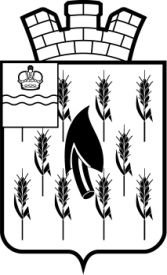 СОБРАНИЕ ПРЕДСТАВИТЕЛЕЙГОРОДСКОГО ПОСЕЛЕНИЯ«ПОСЕЛОК ВОРОТЫНСК»РЕШЕНИЕ	В соответствии с Бюджетным Кодексом Российской Федерации,Собрание представителей  Р Е Ш И Л О:1. Внести в решение Собрания представителей городского поселения «Поселок Воротынск» от 22.12.2017 г. № 53 «О бюджете городского поселения «Поселок Воротынск» на 2018 год и на плановый период 2019 и 2020 годов» (далее - Решение) следующие изменения и дополнения:1.1. Изложить пункт 1 статьи 1 Решения в следующей редакции:1. Утвердить основные характеристики местного бюджета на 2018 год:    общий объем доходов местного бюджета  в сумме 65 823 139 рублей 88 копеек, в том числе объем  безвозмездных поступлений в сумме 24 943 139 рублей 88 копеек;      общий объем расходов местного бюджета в сумме  71 790 258 рублей 79 копеек;объем бюджетных ассигнований Дорожного фонда городского поселения «Поселок Воротынск» в сумме 673 000 рублей;  нормативную величину резервного фонда администрации городского поселения «Поселок Воротынск» в сумме 19 000 рублей;верхний предел муниципального внутреннего долга городского поселения «Поселок Воротынск» на 1 января 2019 года  в сумме 6 927 212 рублей, в том числе верхний предел долга по муниципальным гарантиям в сумме 0 рублей;  предельный объем  муниципального долга городского поселения «Поселок Воротынск» в сумме 40 880 000 рублей;прогнозируемый дефицит  местного бюджета в сумме 5 967 118 рублей 91 копейка;направить на погашение дефицита остатки средств, сложившиеся на 1 января 2018 года в сумме 2 503 512 рублей 91 копейка.1.2. Приложения № 1, 6, 8, 10, 12, 14  к Решению изложить в новой редакции согласно приложениям № 1, 2, 3, 4, 5, 6 к настоящему Решению соответственно.Настоящее Решение вступает в силу со дня его официального опубликования.25 декабря 2018 года№ 33№ 33О внесении изменений и дополнений в решение Собрания представителей городского поселения «Поселок Воротынск» от 22.12.2017 г. № 53 «О бюджете городского поселения «Поселок Воротынск» на 2018 год и на плановый период 2019 и 2020 годов»О внесении изменений и дополнений в решение Собрания представителей городского поселения «Поселок Воротынск» от 22.12.2017 г. № 53 «О бюджете городского поселения «Поселок Воротынск» на 2018 год и на плановый период 2019 и 2020 годов»Заместитель председателяСобрания представителей ГП «Поселок Воротынск»О.И.Литвинова